2.2 THE DIGESTIVE System (PART 2)														Name:			(Refer to pp. 70 – 76 of BC Science 8)The Four Stages of DigestionWhat is digestion? ________________________________________________________________________________________________________________________________________________________________________The four stages of digestion are: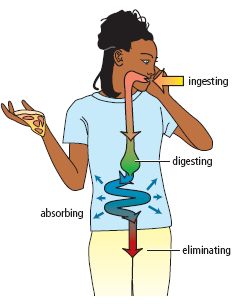 ____________________________________________________________________________________________________Digestion occurs along a big tubeYour digestive system is basically one big tube that starts at your ___________ and ends at your ___________.Digestion breaks down your food so that the nutrients can get _________________.Anything not absorbed is __________________ in the feces.Stage of Digestion LocationKey Features of StageIngestingMouth 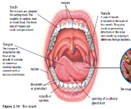 “To ingest” means to _________________.It is the starting point of the digestive process.DigestingMouth 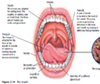 Teeth, tonguePharynx: 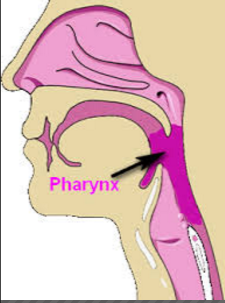 Epiglottis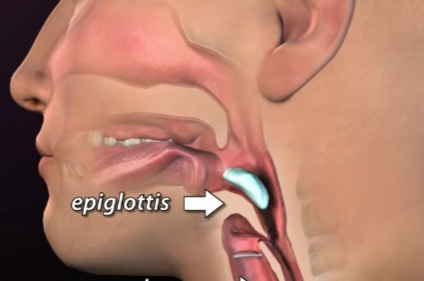 Esophagus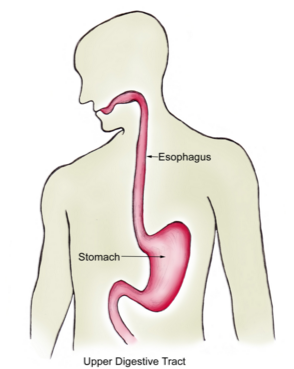 Stomach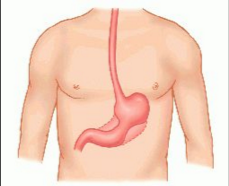 Small Intestine(Liver, Gall Bladder) You start digesting food the moment you start ______________.When food enters your mouth, it undergoes both mechanical and chemical digestion.mechanical digestion: It occurs by your teeth and tongue ____________________________________________________________________________________________________________Each small piece of food is called __________.chemical digestion: When saliva coats the bolus it begins to break it down ____________________________________________________________________________________________________________An enzyme called _______________ in your saliva begins to break down complex carbohydrates into simple carbohydrates.As food moves from your mouth it passes through the pharynx____________________________________________________________________________________________To make sure that food doesn’t enter your airway tube, a small flap of flesh covers the airway tube.  It is called the ____________.When you swallow, the epiglottis covers your airway tube and your food enters the esophagus.The bolus is pushed through the esophagus in a process called __________________, in which muscles in the esophagus push boli down to the stomach.Inside the stomach is _________________, which is very acidic.  It is made from hydrochloric acid, mucus and enzymes.The stomach walls are lined with _________ to protect the tissue from being damaged by the acid.An enzyme called ___________, present in gastric juice, breaks down protein.The bolus that enters your stomach breaks down into a liquid called ______________.The first metre of the small intestine is called the ___________.The pancreas adds _____________ that help break down the carbohydrates, protein, and fat in the chyme.The liver produces ______ which is stored in the gall bladder.Bile breaks the globs of ______ into smaller droplets.AbsorbingSmall intestine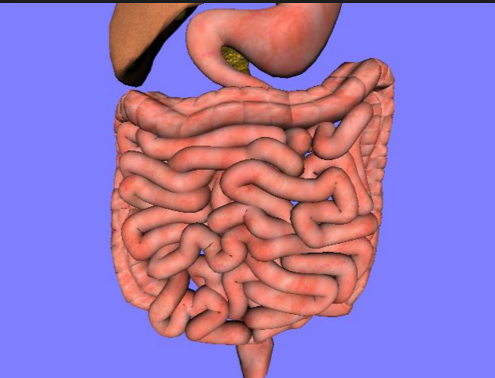 Large Intestine  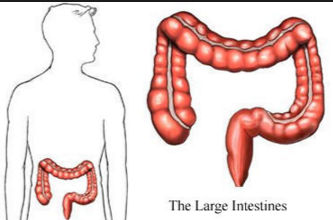 Absorption: _____________________________________________________________________________________________________________________________The small intestine is covered with _______ to help increase the rate at which nutrients are absorbed.villi: fold-like structures lining the wall of the small intestine, which increase the _________________ available to absorb nutrients.The large intestine reabsorbs ________ and some ___________. _________ moves the undigested food along the digestive system.The role of bacteria in digestionBeneficial bacteria aid in the breakdown and absorption of ______ and use undigested material to make _____________.Ex. Vitamin K, which helps your blood clot.eliminatingRectum & Anus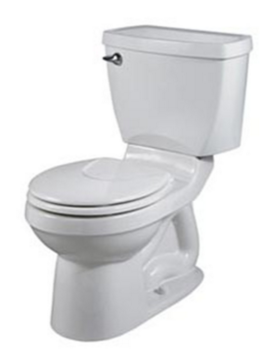 Any solid material, undigested by the end of the large intestine is called _________.Feces are stored in the _______ until they are eliminated through the _____.  _____________ is the end of the digestion process.